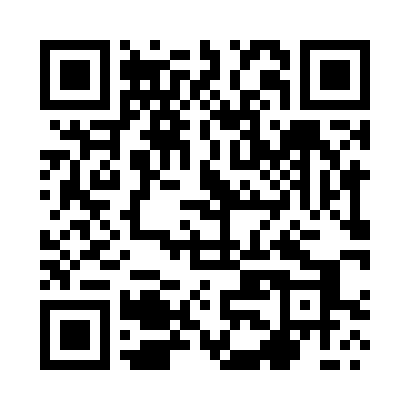 Prayer times for os. Witosa, PolandMon 1 Apr 2024 - Tue 30 Apr 2024High Latitude Method: Angle Based RulePrayer Calculation Method: Muslim World LeagueAsar Calculation Method: HanafiPrayer times provided by https://www.salahtimes.comDateDayFajrSunriseDhuhrAsrMaghribIsha1Mon4:256:2012:485:157:179:052Tue4:226:1812:485:177:189:073Wed4:206:1512:475:187:209:094Thu4:176:1312:475:197:229:115Fri4:146:1112:475:207:239:136Sat4:116:0912:465:217:259:157Sun4:096:0712:465:227:269:178Mon4:066:0512:465:237:289:199Tue4:036:0312:465:247:309:2210Wed4:006:0012:455:267:319:2411Thu3:575:5812:455:277:339:2612Fri3:555:5612:455:287:349:2813Sat3:525:5412:455:297:369:3114Sun3:495:5212:445:307:379:3315Mon3:465:5012:445:317:399:3516Tue3:435:4812:445:327:419:3717Wed3:405:4612:445:337:429:4018Thu3:375:4412:435:347:449:4219Fri3:345:4212:435:357:459:4520Sat3:315:4012:435:367:479:4721Sun3:285:3812:435:377:489:5022Mon3:255:3612:435:387:509:5223Tue3:225:3412:425:397:529:5524Wed3:195:3212:425:407:539:5725Thu3:165:3012:425:417:5510:0026Fri3:135:2812:425:427:5610:0227Sat3:105:2612:425:437:5810:0528Sun3:075:2412:425:447:5910:0729Mon3:045:2312:415:458:0110:1030Tue3:015:2112:415:468:0310:13